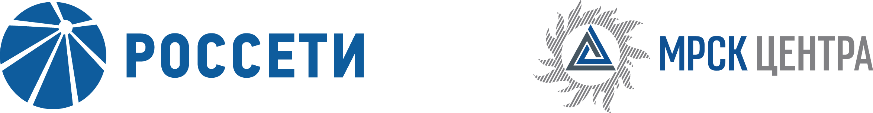 Уведомление №3об изменении условий извещения и конкурсной документации открытого одноэтапного конкурса без предварительного квалификационного отбора на право заключения Договора на оказание услуг по созданию системы оперативного управления работами  для нужд ПАО «МРСК Центра» (филиалов «Белгородэнерго», «Брянскэнерго», «Воронежэнерго», «Костромаэнерго», «Курскэнерго», «Липецкэнерго», «Орёлэнерго», «Смоленскэнерго», «Тамбовэнерго», «Тверьэнерго» и «Ярэнерго»), (опубликовано на официальном сайте Российской Федерации для размещения информации о размещении заказов www.zakupki.gov.ru, копия публикации на электронной торговой площадке ПАО «Россети» www.rosseti.ru №31807198352 от 23.11.2018 года, а также на официальном сайте ПАО «МРСК Центра» www.mrsk-1.ru в разделе «Закупки)Организатор конкурса ПАО «МРСК Центра», расположенный по адресу: РФ, 127018, г. Москва, 2-я Ямская ул., д. 4, (контактное лицо: Поддубская К.В., контактный телефон (495) 747-92-92), на основании протокола от 26.12.2018 года № 0670-ИА-18-3 вносит изменения в извещение и конкурсную документацию открытого одноэтапного конкурса без предварительного квалификационного отбора на право заключения Договора на оказание услуг по созданию системы оперативного управления работами  для нужд ПАО «МРСК Центра» (филиалов «Белгородэнерго», «Брянскэнерго», «Воронежэнерго», «Костромаэнерго», «Курскэнерго», «Липецкэнерго», «Орёлэнерго», «Смоленскэнерго», «Тамбовэнерго», «Тверьэнерго» и «Ярэнерго»).Внести изменения в текст извещения и конкурсную документацию и изложить в следующей редакции:Дата окончания подачи заявок: Вскрытие конвертов с заявками состоится «14» января 2019 года в 12:00 по московскому времени.Дата и время рассмотрения заявок: 29.01.2019 12:00Дата и время подведения итогов: 31.01.2019 12:00Пункт 3.5.1.5. Конкурсной документации: «…Организатор заканчивает предоставлять ответы на запросы разъяснений в 12:00 09 января 2019 года…»Пункт 3.6.1.1 Конкурсной документации: «…Заявки на ЭТП могут быть поданы до 12 часов 00 минут «14» января 2019 года …»Пункт 3.14.1 Конкурсной документации: «…Подписание Протокола о результатах конкурса назначается (предварительно) на «31» января 2019 года. Конкурсная комиссия вправе продлить данный срок в большую сторону. Точное время и место подписания Протокола о результатах конкурса указывается в уведомлении Победителю. Протокол о результатах конкурса должен быть подписан уполномоченными на это представителями Организатора и Победителя…»Примечание:По отношению к исходной редакции извещения и конкурсной документации открытого одноэтапного конкурса без предварительного квалификационного отбора на право заключения Договора на оказание услуг по созданию системы оперативного управления работами для нужд ПАО «МРСК Центра» (филиалов «Белгородэнерго», «Брянскэнерго», «Воронежэнерго», «Костромаэнерго», «Курскэнерго», «Липецкэнерго», «Орёлэнерго», «Смоленскэнерго», «Тамбовэнерго», «Тверьэнерго» и «Ярэнерго») внесены следующие изменения:изменены крайний срок подачи конкурсных заявок, дата рассмотрения предложений и подведения итогов закупки, сроки предоставления ответов на запросы разъяснений.	В части, не затронутой настоящим уведомлением, Участники руководствуются извещением и конкурсной документацией открытого одноэтапного конкурса без предварительного квалификационного отбора на право заключения Договора на оказание услуг по созданию системы оперативного управления работами  для нужд ПАО «МРСК Центра» (филиалов «Белгородэнерго», «Брянскэнерго», «Воронежэнерго», «Костромаэнерго», «Курскэнерго», «Липецкэнерго», «Орёлэнерго», «Смоленскэнерго», «Тамбовэнерго», «Тверьэнерго» и «Ярэнерго»), (опубликовано на официальном сайте Российской Федерации для размещения информации о размещении заказов www.zakupki.gov.ru, копия публикации на электронной торговой площадке ПАО «Россети» www.rosseti.ru  №31807198352 от 23.11.2018 года, а также на официальном сайте ПАО «МРСК Центра» www.mrsk-1.ru в разделе «Закупки), изменениями конкурсной документации.Председатель конкурсной комиссии -заместитель генерального директора по инвестиционной деятельности ПАО «МРСК Центра»	Д.В. Скляров